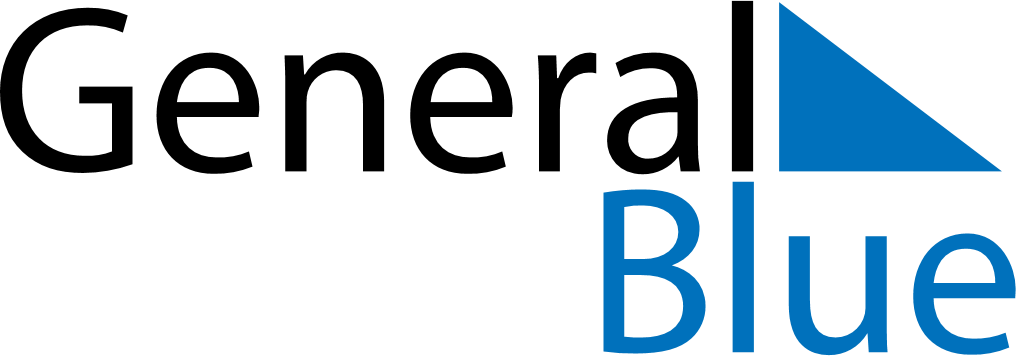 July 2024July 2024July 2024July 2024July 2024July 2024Abashiri, Hokkaido, JapanAbashiri, Hokkaido, JapanAbashiri, Hokkaido, JapanAbashiri, Hokkaido, JapanAbashiri, Hokkaido, JapanAbashiri, Hokkaido, JapanSunday Monday Tuesday Wednesday Thursday Friday Saturday 1 2 3 4 5 6 Sunrise: 3:43 AM Sunset: 7:09 PM Daylight: 15 hours and 25 minutes. Sunrise: 3:44 AM Sunset: 7:09 PM Daylight: 15 hours and 24 minutes. Sunrise: 3:45 AM Sunset: 7:09 PM Daylight: 15 hours and 24 minutes. Sunrise: 3:45 AM Sunset: 7:09 PM Daylight: 15 hours and 23 minutes. Sunrise: 3:46 AM Sunset: 7:08 PM Daylight: 15 hours and 22 minutes. Sunrise: 3:47 AM Sunset: 7:08 PM Daylight: 15 hours and 21 minutes. 7 8 9 10 11 12 13 Sunrise: 3:47 AM Sunset: 7:08 PM Daylight: 15 hours and 20 minutes. Sunrise: 3:48 AM Sunset: 7:07 PM Daylight: 15 hours and 19 minutes. Sunrise: 3:49 AM Sunset: 7:07 PM Daylight: 15 hours and 17 minutes. Sunrise: 3:49 AM Sunset: 7:06 PM Daylight: 15 hours and 16 minutes. Sunrise: 3:50 AM Sunset: 7:06 PM Daylight: 15 hours and 15 minutes. Sunrise: 3:51 AM Sunset: 7:05 PM Daylight: 15 hours and 14 minutes. Sunrise: 3:52 AM Sunset: 7:05 PM Daylight: 15 hours and 12 minutes. 14 15 16 17 18 19 20 Sunrise: 3:53 AM Sunset: 7:04 PM Daylight: 15 hours and 11 minutes. Sunrise: 3:54 AM Sunset: 7:03 PM Daylight: 15 hours and 9 minutes. Sunrise: 3:55 AM Sunset: 7:03 PM Daylight: 15 hours and 7 minutes. Sunrise: 3:55 AM Sunset: 7:02 PM Daylight: 15 hours and 6 minutes. Sunrise: 3:56 AM Sunset: 7:01 PM Daylight: 15 hours and 4 minutes. Sunrise: 3:57 AM Sunset: 7:00 PM Daylight: 15 hours and 2 minutes. Sunrise: 3:58 AM Sunset: 6:59 PM Daylight: 15 hours and 1 minute. 21 22 23 24 25 26 27 Sunrise: 3:59 AM Sunset: 6:59 PM Daylight: 14 hours and 59 minutes. Sunrise: 4:00 AM Sunset: 6:58 PM Daylight: 14 hours and 57 minutes. Sunrise: 4:01 AM Sunset: 6:57 PM Daylight: 14 hours and 55 minutes. Sunrise: 4:02 AM Sunset: 6:56 PM Daylight: 14 hours and 53 minutes. Sunrise: 4:03 AM Sunset: 6:55 PM Daylight: 14 hours and 51 minutes. Sunrise: 4:04 AM Sunset: 6:54 PM Daylight: 14 hours and 49 minutes. Sunrise: 4:05 AM Sunset: 6:53 PM Daylight: 14 hours and 47 minutes. 28 29 30 31 Sunrise: 4:06 AM Sunset: 6:52 PM Daylight: 14 hours and 45 minutes. Sunrise: 4:07 AM Sunset: 6:50 PM Daylight: 14 hours and 42 minutes. Sunrise: 4:09 AM Sunset: 6:49 PM Daylight: 14 hours and 40 minutes. Sunrise: 4:10 AM Sunset: 6:48 PM Daylight: 14 hours and 38 minutes. 